So I have a greenhouse, now what?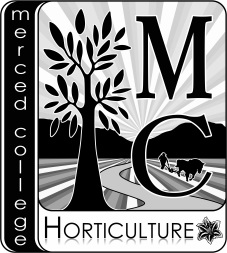 Environmental controls (70-75 degrees)Heating – Typically gas or electric Check for safety – electrical, belts, blowerCooling – fan and pad a must in the central valleyCheck for safety – fansBenches – should be waist height with a surface that you can slide flats easilySanitize with bleach solution 1-2 times per year.Floor should be firm and well drained.  No weedsGlazing materialDouble polyRigid plasticGlassShade cloth?IrrigationMist is a must! http://www.netafimusa.com/greenhouse/products/foggers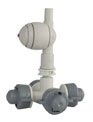 CooNet Pro 4-way FoggerDon’t rely on automated irrigation in your house!!Hoses should easily accessible for studentsWatch for trip and slip hazardsOptions for propagationSeed – Buy or collectDouble the diameter, bottom heat 70-75 degrees, top dress with vermiculiteMake a calendar – Peppers, eggplant, tomato, squash CuttingsOrder unrooted cuttings .10 - .20 per - Stick in December for shifting in early February for April saleLeaf cuttings – September through October (succulents)Don’t underestimate direct stick in water!Buy in plugs and shiftFebruary for April sale.  Depends on plant and container size.When you pinch re-root the tops?DivisionGrasses, sedums, ground covers in generalSeed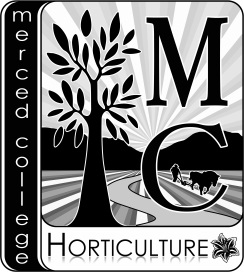 	http://www.ballseed.com/	http://www.takii.com/	http://www.syngentaflowers.com/country/us/en/seeds/Pages/default.aspx	http://www.rareseeds.com/http://parkseed.com/Cuttings/plugs	http://www.firststepgreenhouses.com/	http://takaonursery.com/	http://www.syngentaflowers.com/country/us/en/Vegetative/Pages/home.aspx	http://www.ppandl.com/Horticulture Suppliers	http://www.clsmithtrucking.com/	http://www.sungro.com/	http://mcconkeyco.com/	http://americanhort.com/	https://www.greenhousemegastore.com/EquipmentGermination chamber 	https://www.greenhousemegastore.com/product/propagating-chamber/heat-mats-chambersHeat pads	https://www.greenhousemegastore.com/product/redi-heat-hd-mats/heat-mats-chambersDigital thermostat	 https://www.greenhousemegastore.com/product/heat-cable-thermostat/heat-mats-chambersFogg-it Nozzle	 https://www.greenhousemegastore.com/product/fogg-it-nozzle/sMist Controller 	http://www.agriculturesolutions.com/products/irrigation-and-watering/misting-and-watering-controllers/phytotronics-nova-1626et-6-zone-misting-irrigation-controller-detailLabel printer 	http://horticulture.satoamerica.com/printers/txpsx-series.aspxLabel supplies	http://www.loda.com/Rooting hormone	Dip ‘N Grow - 	https://www.dipngrow.com/buy-online	Hormex -	 http://hormex.com/ 